ANEXO 2.4 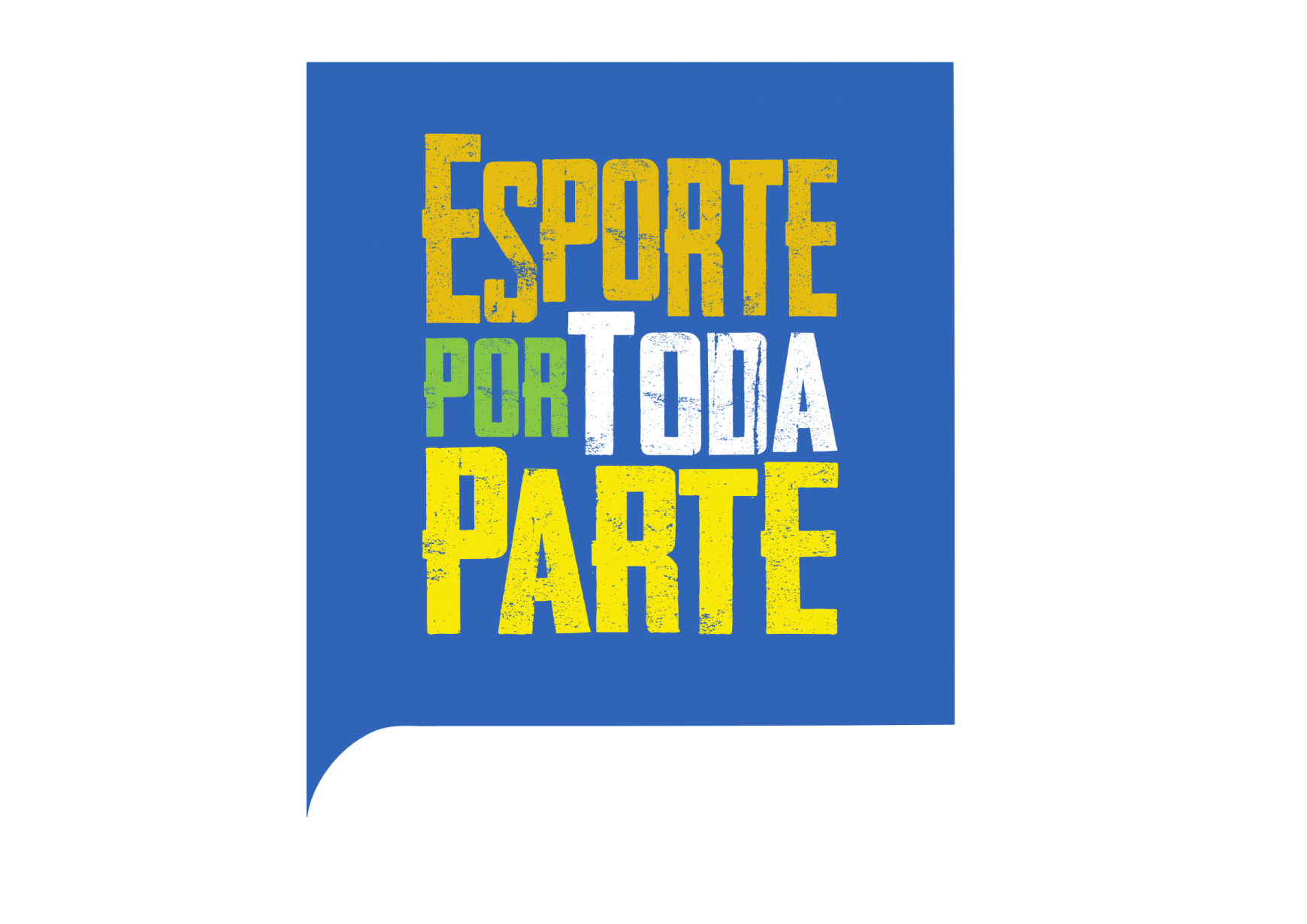  RELAÇÃO DE MUNICIPIOS X TERRITÓRIO DE IDENTIDADE X QUANTIDADE DE NÚCLEOSOs municípios supracitados poderão ser alterados mediante justificativa, a ser autorizada e analisada a sua viabilidade técnica de execução pela SUDESB. RELAÇÃO DE POLOSDIVISÃO DOS NÚCLEOS DO EPTP II POR TERRITÓRIO DE IDENTIDADEDIVISÃO DOS NÚCLEOS DO EPTP II POR TERRITÓRIO DE IDENTIDADEDIVISÃO DOS NÚCLEOS DO EPTP II POR TERRITÓRIO DE IDENTIDADEDIVISÃO DOS NÚCLEOS DO EPTP II POR TERRITÓRIO DE IDENTIDADEDIVISÃO DOS NÚCLEOS DO EPTP II POR TERRITÓRIO DE IDENTIDADEDIVISÃO DOS NÚCLEOS DO EPTP II POR TERRITÓRIO DE IDENTIDADEN° TERRITÓRIO DE IDENTIDADETERRITÓRIO DE IDENTIDADEMUNICÍPIOSMUNICÍPIOSNÚCLEOS1IrecêIrecêAmérica Dourada América Dourada 11IrecêIrecêBarra do Mendes Barra do Mendes 11IrecêIrecêCafarnaumCafarnaum11IrecêIrecêGentio do OuroGentio do Ouro11IrecêIrecêIrecê Irecê 11IrecêIrecêJoão DouradoJoão Dourado11IrecêIrecêLapão  Lapão  11IrecêIrecêPresidente Dutra Presidente Dutra 11IrecêIrecêSão Gabriel São Gabriel 11IrecêIrecêXique-Xique Xique-Xique 12Velho Chico Velho Chico Brotas de Macaúbas Brotas de Macaúbas 12Velho Chico Velho Chico CarinhanhaCarinhanha12Velho Chico Velho Chico Ibotirama Ibotirama 12Velho Chico Velho Chico Malhada Malhada 12Velho Chico Velho Chico MorparáMorpará12Velho Chico Velho Chico Oliveira dos Brejinhos Oliveira dos Brejinhos 12Velho Chico Velho Chico Serra do Ramalho Serra do Ramalho 13Chapada DiamantinaChapada DiamantinaBarra da Estiva Barra da Estiva 13Chapada DiamantinaChapada DiamantinaIbicoara Ibicoara 13Chapada DiamantinaChapada DiamantinaIbitiara Ibitiara 13Chapada DiamantinaChapada DiamantinaIraquaraIraquara13Chapada DiamantinaChapada DiamantinaJussiapeJussiape13Chapada DiamantinaChapada DiamantinaMarcionílio Souza Marcionílio Souza 13Chapada DiamantinaChapada DiamantinaMorro do ChapéuMorro do Chapéu13Chapada DiamantinaChapada DiamantinaMucugêMucugê13Chapada DiamantinaChapada DiamantinaNova Redenção Nova Redenção 13Chapada DiamantinaChapada DiamantinaPalmeiras Palmeiras 13Chapada DiamantinaChapada DiamantinaRio de Contas Rio de Contas 13Chapada DiamantinaChapada DiamantinaSeabraSeabra14SisalSisalCansançãoCansanção14SisalSisalIchuIchu14SisalSisalItiúbaItiúba14SisalSisalNordestina Nordestina 14SisalSisalQuijingueQuijingue14SisalSisalRetirolândia Retirolândia 14SisalSisalSantaluz Santaluz 14SisalSisalSão Domingos São Domingos 14SisalSisalSerrinha Serrinha 15Litoral SulLitoral SulCamacanCamacan15Litoral SulLitoral SulCanavieirasCanavieiras15Litoral SulLitoral SulCoaraciCoaraci15Litoral SulLitoral SulIbicaraí Ibicaraí 15Litoral SulLitoral SulIlhéusIlhéus25Litoral SulLitoral SulItabunaItabuna25Litoral SulLitoral SulItacaré Itacaré 15Litoral SulLitoral SulItaju do Colônia Itaju do Colônia 15Litoral SulLitoral SulJussari Jussari 15Litoral SulLitoral SulMaraúMaraú15Litoral SulLitoral SulUbaitabaUbaitaba16Baixo SulBaixo SulAratuípeAratuípe16Baixo SulBaixo SulCamamuCamamu16Baixo SulBaixo SulGanduGandu16Baixo SulBaixo SulIgrapiúna Igrapiúna 16Baixo SulBaixo SulItuberá Ituberá 16Baixo SulBaixo SulTaperoá Taperoá 16Baixo SulBaixo SulValençaValença16Baixo SulBaixo SulWenceslau GuimarãesWenceslau Guimarães17Extremo SulExtremo SulAlcobaça Alcobaça 17Extremo SulExtremo SulItamarajuItamaraju17Extremo SulExtremo SulMedeiros Neto Medeiros Neto 17Extremo SulExtremo SulNova Viçosa Nova Viçosa 17Extremo SulExtremo SulPrado Prado 17Extremo SulExtremo SulTeixeira de FreitasTeixeira de Freitas28Médio Sudoeste da Bahia Médio Sudoeste da Bahia CaatibaCaatiba18Médio Sudoeste da Bahia Médio Sudoeste da Bahia Ibicuí Ibicuí 18Médio Sudoeste da Bahia Médio Sudoeste da Bahia Itapetinga Itapetinga 18Médio Sudoeste da Bahia Médio Sudoeste da Bahia Macarani Macarani 18Médio Sudoeste da Bahia Médio Sudoeste da Bahia Maiquinique Maiquinique 18Médio Sudoeste da Bahia Médio Sudoeste da Bahia Santa Cruz da Vitória Santa Cruz da Vitória 19Vale do JiquiriçáVale do JiquiriçáElísio Medrado Elísio Medrado 19Vale do JiquiriçáVale do JiquiriçáItaquara Itaquara 19Vale do JiquiriçáVale do JiquiriçáJaguaquara Jaguaquara 19Vale do JiquiriçáVale do JiquiriçáJiquiriçá Jiquiriçá 19Vale do JiquiriçáVale do JiquiriçáLaje Laje 19Vale do JiquiriçáVale do JiquiriçáLajedo do Tabocal Lajedo do Tabocal 19Vale do JiquiriçáVale do JiquiriçáMaracás Maracás 19Vale do JiquiriçáVale do JiquiriçáMutuípe Mutuípe 19Vale do JiquiriçáVale do JiquiriçáPlanaltinoPlanaltino110Sertão do São FranciscoSertão do São FranciscoCampo Alegre de LourdesCampo Alegre de Lourdes110Sertão do São FranciscoSertão do São FranciscoCanudos Canudos 110Sertão do São FranciscoSertão do São FranciscoCasa NovaCasa Nova110Sertão do São FranciscoSertão do São FranciscoCuraçáCuraçá110Sertão do São FranciscoSertão do São FranciscoJuazeiroJuazeiro210Sertão do São FranciscoSertão do São FranciscoPilão ArcadoPilão Arcado110Sertão do São FranciscoSertão do São FranciscoRemansoRemanso110Sertão do São FranciscoSertão do São FranciscoSento sé Sento sé 110Sertão do São FranciscoSertão do São FranciscoSobradinho Sobradinho 110Sertão do São FranciscoSertão do São FranciscoUauáUauá111Bacia do Rio Grande Bacia do Rio Grande Angical Angical 111Bacia do Rio Grande Bacia do Rio Grande BuritiramaBuritirama111Bacia do Rio Grande Bacia do Rio Grande Cristopolis Cristopolis 111Bacia do Rio Grande Bacia do Rio Grande Mansidão Mansidão 112Bacia do ParamirimBacia do ParamirimBoquira Boquira 112Bacia do ParamirimBacia do ParamirimMacaúbas Macaúbas 112Bacia do ParamirimBacia do ParamirimParamirim Paramirim 112Bacia do ParamirimBacia do ParamirimRio do Pires Rio do Pires 113Sertão ProdutivoSertão ProdutivoBrumadoBrumado113Sertão ProdutivoSertão ProdutivoCaculéCaculé113Sertão ProdutivoSertão ProdutivoCaetitéCaetité113Sertão ProdutivoSertão ProdutivoCandiba Candiba 113Sertão ProdutivoSertão ProdutivoContendas do Sincorá Contendas do Sincorá 113Sertão ProdutivoSertão ProdutivoDom Basílio Dom Basílio 113Sertão ProdutivoSertão ProdutivoGuanambi Guanambi 113Sertão ProdutivoSertão ProdutivoMalhada de Pedras Malhada de Pedras 113Sertão ProdutivoSertão ProdutivoPalmas de Monte AltoPalmas de Monte Alto113Sertão ProdutivoSertão ProdutivoUrandi Urandi 114Piemonte do ParaguaçuPiemonte do ParaguaçuBoa Vista do TupimBoa Vista do Tupim114Piemonte do ParaguaçuPiemonte do ParaguaçuItaberaba Itaberaba 114Piemonte do ParaguaçuPiemonte do ParaguaçuItatim Itatim 114Piemonte do ParaguaçuPiemonte do ParaguaçuMacajuba Macajuba 114Piemonte do ParaguaçuPiemonte do ParaguaçuMundo Novo Mundo Novo 114Piemonte do ParaguaçuPiemonte do ParaguaçuRafael Jambeiro Rafael Jambeiro 114Piemonte do ParaguaçuPiemonte do ParaguaçuSanta Terezinha Santa Terezinha 114Piemonte do ParaguaçuPiemonte do ParaguaçuTapiramutáTapiramutá115Bacia do JacuípeBacia do JacuípeCapela do Alto alegreCapela do Alto alegre115Bacia do JacuípeBacia do JacuípeCapim GrossoCapim Grosso115Bacia do JacuípeBacia do JacuípeIpirá Ipirá 115Bacia do JacuípeBacia do JacuípeMairiMairi115Bacia do JacuípeBacia do JacuípeNova Fátima Nova Fátima 115Bacia do JacuípeBacia do JacuípePé de SerraPé de Serra115Bacia do JacuípeBacia do JacuípePintadas Pintadas 115Bacia do JacuípeBacia do JacuípeRiachão do Jacuípe Riachão do Jacuípe 115Bacia do JacuípeBacia do JacuípeVárzea da RoçaVárzea da Roça115Bacia do JacuípeBacia do JacuípeVárzea do PoçoVárzea do Poço116Piemonte da DiamantinaPiemonte da DiamantinaJacobinaJacobina116Piemonte da DiamantinaPiemonte da DiamantinaMiguel Calmon Miguel Calmon 116Piemonte da DiamantinaPiemonte da DiamantinaMirangaba Mirangaba 116Piemonte da DiamantinaPiemonte da DiamantinaSerrolândia Serrolândia 116Piemonte da DiamantinaPiemonte da DiamantinaVárzea Nova Várzea Nova 117Semiárido Nordeste IISemiárido Nordeste IIBanzaê Banzaê 117Semiárido Nordeste IISemiárido Nordeste IICipó Cipó 117Semiárido Nordeste IISemiárido Nordeste IICoronel João Sá Coronel João Sá 117Semiárido Nordeste IISemiárido Nordeste IIHeliópolis Heliópolis 117Semiárido Nordeste IISemiárido Nordeste IIJemoabo Jemoabo 117Semiárido Nordeste IISemiárido Nordeste IIRibeira do Amparo Ribeira do Amparo 117Semiárido Nordeste IISemiárido Nordeste IIRibeira do Pombal Ribeira do Pombal 118Litoral Norte e Agreste BaianoLitoral Norte e Agreste BaianoAlagoinhasAlagoinhas118Litoral Norte e Agreste BaianoLitoral Norte e Agreste BaianoAramariAramari118Litoral Norte e Agreste BaianoLitoral Norte e Agreste BaianoCatu Catu 118Litoral Norte e Agreste BaianoLitoral Norte e Agreste BaianoConde Conde 118Litoral Norte e Agreste BaianoLitoral Norte e Agreste BaianoEntre Rios Entre Rios 118Litoral Norte e Agreste BaianoLitoral Norte e Agreste BaianoEsplanada Esplanada 118Litoral Norte e Agreste BaianoLitoral Norte e Agreste BaianoInhambupe Inhambupe 118Litoral Norte e Agreste BaianoLitoral Norte e Agreste BaianoJandaíra Jandaíra 118Litoral Norte e Agreste BaianoLitoral Norte e Agreste BaianoPedrão Pedrão 118Litoral Norte e Agreste BaianoLitoral Norte e Agreste BaianoRio Real Rio Real 119Portal do SertãoPortal do SertãoAmélia RodriguesAmélia Rodrigues119Portal do SertãoPortal do SertãoAnguera Anguera 119Portal do SertãoPortal do SertãoConceição do Jacuípe Conceição do Jacuípe 119Portal do SertãoPortal do SertãoFeira de SantanaFeira de Santana219Portal do SertãoPortal do SertãoIrará Irará 119Portal do SertãoPortal do SertãoSantanópolis Santanópolis 119Portal do SertãoPortal do SertãoSanto EstevãoSanto Estevão119Portal do SertãoPortal do SertãoTerra Nova Terra Nova 120Sudoeste BaianoSudoeste BaianoBelo CampoBelo Campo120Sudoeste BaianoSudoeste BaianoCaetanosCaetanos120Sudoeste BaianoSudoeste BaianoCaraíbas Caraíbas 120Sudoeste BaianoSudoeste BaianoCondeúba Condeúba 120Sudoeste BaianoSudoeste BaianoEncruzilhadaEncruzilhada120Sudoeste BaianoSudoeste BaianoJacaraci Jacaraci 120Sudoeste BaianoSudoeste BaianoLicínio de AlmeidaLicínio de Almeida120Sudoeste BaianoSudoeste BaianoMaetinga Maetinga 120Sudoeste BaianoSudoeste BaianoMirante Mirante 120Sudoeste BaianoSudoeste BaianoPoções Poções 120Sudoeste BaianoSudoeste BaianoPresidente Jânio Quadros Presidente Jânio Quadros 120Sudoeste BaianoSudoeste BaianoVitória da Conquista Vitória da Conquista 221RecôncavoRecôncavoCachoeira Cachoeira 121RecôncavoRecôncavoCastro Alves Castro Alves 121RecôncavoRecôncavoCruz das AlmasCruz das Almas121RecôncavoRecôncavoGovernador Mangabeira Governador Mangabeira 121RecôncavoRecôncavoNazaré Nazaré 121RecôncavoRecôncavoSanto Amaro Santo Amaro 121RecôncavoRecôncavoSanto Antônio de Jesus Santo Antônio de Jesus 121RecôncavoRecôncavoSão Felipe São Felipe 121RecôncavoRecôncavoSapeaçu Sapeaçu 122Médio Rio de ContasMédio Rio de ContasAiquara Aiquara 122Médio Rio de ContasMédio Rio de ContasBoa Nova Boa Nova 122Médio Rio de ContasMédio Rio de ContasIbirataia Ibirataia 122Médio Rio de ContasMédio Rio de ContasItagi Itagi 122Médio Rio de ContasMédio Rio de ContasItagibá Itagibá 122Médio Rio de ContasMédio Rio de ContasJequié Jequié 222Médio Rio de ContasMédio Rio de ContasJitaúna Jitaúna 123Bacia do Rio CorrenteBacia do Rio CorrenteCocos Cocos 123Bacia do Rio CorrenteBacia do Rio CorrenteCorrentina Correntina 123Bacia do Rio CorrenteBacia do Rio CorrenteSanta Maria da Vitória Santa Maria da Vitória 123Bacia do Rio CorrenteBacia do Rio CorrenteSantana Santana 123Bacia do Rio CorrenteBacia do Rio CorrenteSão Félix do Coribe São Félix do Coribe 124ItaparicaItaparicaAbaré Abaré 124ItaparicaItaparicaChorrochóChorrochó124ItaparicaItaparicaMacururéMacururé124ItaparicaItaparicaPaulo AfonsoPaulo Afonso124ItaparicaItaparicaRodelasRodelas125Piemonte Norte do ItapicuruPiemonte Norte do ItapicuruAndorinhaAndorinha125Piemonte Norte do ItapicuruPiemonte Norte do ItapicuruAntônio Gonçalves Antônio Gonçalves 125Piemonte Norte do ItapicuruPiemonte Norte do ItapicuruCampo FormosoCampo Formoso125Piemonte Norte do ItapicuruPiemonte Norte do ItapicuruFiladélfia Filadélfia 125Piemonte Norte do ItapicuruPiemonte Norte do ItapicuruJaguarariJaguarari125Piemonte Norte do ItapicuruPiemonte Norte do ItapicuruPindobaçu Pindobaçu 125Piemonte Norte do ItapicuruPiemonte Norte do ItapicuruPonto NovoPonto Novo125Piemonte Norte do ItapicuruPiemonte Norte do ItapicuruSenhor do BonfimSenhor do Bonfim126Metropolitano de SalvadorMetropolitano de SalvadorCamaçariCamaçari126Metropolitano de SalvadorMetropolitano de SalvadorCandeias Candeias 126Metropolitano de SalvadorMetropolitano de SalvadorDias D'Ávila Dias D'Ávila 126Metropolitano de SalvadorMetropolitano de SalvadorItaparica Itaparica 126Metropolitano de SalvadorMetropolitano de SalvadorLauro de FreitasLauro de Freitas326Metropolitano de SalvadorMetropolitano de SalvadorMadre de DeusMadre de Deus126Metropolitano de SalvadorMetropolitano de SalvadorMata de São João Mata de São João 126Metropolitano de SalvadorMetropolitano de SalvadorPojuca Pojuca 126Metropolitano de SalvadorMetropolitano de SalvadorSalvadorSalvador2926Metropolitano de SalvadorMetropolitano de SalvadorSão Francisco do Conde São Francisco do Conde 126Metropolitano de SalvadorMetropolitano de SalvadorSão Sebastião do PasséSão Sebastião do Passé126Metropolitano de SalvadorMetropolitano de SalvadorSimões FilhoSimões Filho226Metropolitano de SalvadorMetropolitano de SalvadorVera CruzVera Cruz127Costa do DescobrimentoCosta do DescobrimentoBelmonteBelmonte227Costa do DescobrimentoCosta do DescobrimentoEunápolisEunápolis227Costa do DescobrimentoCosta do DescobrimentoGuaratingaGuaratinga127Costa do DescobrimentoCosta do DescobrimentoItabela Itabela 127Costa do DescobrimentoCosta do DescobrimentoPorto SeguroPorto Seguro227Costa do DescobrimentoCosta do DescobrimentoSanta Cruz CabráliaSanta Cruz Cabrália1Total de territórios: 27Total de territórios: 27Total de municípios: 219Total de municípios: 219260260TERRITÓRIO DE IDENTIDADEPOLO 01 NÚCLEOSBacia do Rio Grande Angical 1Bacia do Rio Grande Cristópolis 1Bacia do Rio Corrente Santana 1Bacia do Rio Corrente Correntina1Bacia do Rio Corrente Santa Maria da Vitória 1Bacia do Rio Corrente São Félix do Coribe 1Bacia do Rio Corrente Cocos 1Velho Chico Serra do Ramalho 1Velho Chico Carinhanha 1Velho Chico Malhada 1Sertão Produtivo Palmas de Monte Alto 1Sertão Produtivo Guanambi 1Sertão Produtivo Candiba 1TOTAL TOTAL 13TERRITÓRIO DE IDENTIDADEPOLO 02 NÚCLEOSBacia do Rio Grande Mansidão 1Bacia do Rio Grande Butirama 1IrecêXique-Xique1IrecêGentio do Ouro 1IrecêBarra do Mendes1IrecêPresidente Dutra 1IrecêIrecê 1IrecêLapão 1IrecêSão Gabriel 1IrecêJoão Dourado 1IrecêAmérica Dourada1Velho Chico Brotas de Macaúbas 1Velho Chico Oliveira dos Brejinhos 1Velho Chico Ibotirama1Velho Chico Mopará1TOTAL TOTAL 15TERRITÓRIO DE IDENTIDADEPOLO 03 NÚCLEOSSertão Produtivo Brumado 1Sertão Produtivo Malhada de Pedras 1Sertão Produtivo Caculé1Sertão Produtivo Caetité1Sertão Produtivo Urandi 1Sudoeste Baiano Licínio de Almeida 1Sudoeste Baiano Jacaraci 1Sudoeste Baiano Condeúba 1Sudoeste Baiano Presidente Jânio Quadros 1Sudoeste Baiano Maetinga 1Sudoeste Baiano Caraíbas 1Sudoeste Baiano Belo Campo 1TOTAL TOTAL 12TERRITÓRIO DE IDENTIDADEPOLO 04 NÚCLEOSSudoeste Baiano Caetanos 1Sudoeste Baiano Mirante 1Sudoeste Baiano Poções 1Sudoeste Baiano Vitória da Conquista 2Sudoeste Baiano Encruzilhada1Médio Sudoeste da Bahia Macarani 1Médio Sudoeste da Bahia Maiquinique 1Médio Sudoeste da Bahia Itapetinga 1Médio Sudoeste da Bahia Caatiba1Médio Sudoeste da Bahia Ibicuí 1Médio Sudoeste da Bahia Santa Cruz da Vitória 1Médio Rio de Contas Boa Nova 1TOTAL TOTAL 13TERRITÓRIO DE IDENTIDADEPOLO 05 NÚCLEOSBacia do Paramirim Boquira 1Bacia do Paramirim Macaúbas 1Bacia do Paramirim Rio do Pires1Bacia do Paramirim Paramirim 1Sertão Produtivo Dom Basílio 1Sertão Produtivo Contendas do Sincorá 1Chapada DiamantinaIraquara 1Chapada DiamantinaIbitiara 1Chapada DiamantinaSeabra 1Chapada DiamantinaPalmeiras 1Chapada DiamantinaNova Redenção 1Chapada DiamantinaMucugê1Chapada DiamantinaIbicoara 1Chapada DiamantinaBarra da Estiva 1Chapada DiamantinaJussiape 1Chapada DiamantinaRio de Contas 1TOTAL TOTAL 16TERRITÓRIO DE IDENTIDADEPOLO 06 NÚCLEOSExtremo Sul Nova Viçosa1Extremo Sul Alcobaça1Extremo Sul Prado 1Extremo Sul Teixeira de Freitas 2Extremo Sul Medeiros Neto 1Extremo Sul Itamaraju 1Costa do Descobrimento Porto Seguro 2Costa do Descobrimento Santa Cruz Cabrália 1Costa do Descobrimento Itabela 1Costa do Descobrimento Guaratinga 1Costa do Descobrimento Eunápolis 2Costa do Descobrimento Belmonte 2TOTAL TOTAL 16TERRITÓRIO DE IDENTIDADEPOLO 07 NÚCLEOSMédio Rio de Contas Itagibá 1Litoral Sul Canavieiras 1Litoral Sul Camacan 1Litoral Sul Jussari 1Litoral Sul Itaju do Colônia 1Litoral Sul Ibicaraí1Litoral Sul Itabuna 2Litoral Sul Ihéus 2Litoral Sul Coaraci1Litoral Sul Itacaré 1Litoral Sul Ubaitaba 1Litoral Sul Maraú 1TOTAL TOTAL 14TERRITÓRIO DE IDENTIDADEPOLO 08 NÚCLEOSMédio Rio de Contas Itagi1Médio Rio de Contas Aiquara 1Médio Rio de Contas Jitaúna1Médio Rio de Contas Ibirataia 1Médio Rio de Contas Jequié 2Vale do JiquiriçáJaguaquara 1Vale do JiquiriçáItaquara 1Vale do JiquiriçáLajedo do Tabocal 1Vale do JiquiriçáMaracás 1Vale do JiquiriçáPlanaltino 1Chapada DiamantinaMarcionílio Souza 1Piemonte do Paraguaçu Boa Vista do Tupim1Piemonte do Paraguaçu Itaberaba 1TOTAL TOTAL 14TERRITÓRIO DE IDENTIDADEPOLO 09 NÚCLEOSBaixo Sul Camamu1Baixo Sul Igrapiúna 1Baixo Sul Gandu 1Baixo Sul Ituberá1Baixo Sul Taperoá1Baixo Sul Wesceslau Guimarães1Baixo Sul Valença 1Baixo Sul Aratuípe 1Vale do JiquiriçáElísio Medrado 1Vale do JiquiriçáLaje1Vale do JiquiriçáMutuípe 1Vale do JiquiriçáJiquiriçá1Recôncavo Santo Antonio de Jesus 1Recôncavo Nazaré 1TOTAL TOTAL 14TERRITÓRIO DE IDENTIDADEPOLO 10 NÚCLEOSPiemonte do Paraguaçu Macajuba1Piemonte do Paraguaçu Mundo Novo 1Piemonte do Paraguaçu Tapiramutá1Bacia do Jacuípe Mairí1Bacia do Jacuípe Várzea da Roça 1Bacia do Jacuípe Várzea do Poço 1Piemonte da Diamantina Serrolândia 1Piemonte da Diamantina Miguel Calmon 1Piemonte da Diamantina Várzea Nova 1Piemonte da Diamantina Jacobina 1Piemonte da Diamantina Mirangaba 1Chapada DiamantinaMorro do Chapéu 1IrecêCafarnaum 1TOTAL TOTAL 13TERRITÓRIO DE IDENTIDADEPOLO 11 NÚCLEOSBacia do Jacuípe Capim Grosso 1Bacia do Jacuípe Nova Fátima 1Bacia do Jacuípe Riachão do Jacuípe 1Bacia do Jacuípe Capela do Alto Alegre 1Bacia do Jacuípe Pintadas1Bacia do Jacuípe Pé de Serra 1Bacia do Jacuípe Ipirá 1Sisal Santaluz1Sisal São Domingos1Sisal Retirolândia 1Sisal Ichu1Sisal Serrinha 1TOTAL TOTAL 12TERRITÓRIO DE IDENTIDADEPOLO 12 NÚCLEOSSisal Itiúba 1Sisal Cansanção1Sisal Nordestina 1Sisal Quijingue 1Piemonte Norte do Itapicuru Campo Formoso1Piemonte Norte do Itapicuru Antônio Gonçalves 1Piemonte Norte do Itapicuru Filadélfia 1Piemonte Norte do Itapicuru Pindobaçu1Piemonte Norte do Itapicuru Ponto Novo 1Piemonte Norte do Itapicuru Jaguararí 1Piemonte Norte do Itapicuru Senhor do Bonfim 1Piemonte Norte do Itapicuru Andorinha 1TOTAL TOTAL 12TERRITÓRIO DE IDENTIDADEPOLO 13 NÚCLEOSSertão do São Francisco Campo Alegre de Lourdes1Sertão do São Francisco Pilão Arcado 1Sertão do São Francisco Remanso 1Sertão do São Francisco Sento Sé 1Sertão do São Francisco Casa Nova 1Sertão do São Francisco Sobradinho 1Sertão do São Francisco Juazeiro 2Sertão do São Francisco Curaçá 1Sertão do São Francisco Uauá 1Sertão do São Francisco Canudos 1Itaparica Abaré 1Itaparica Chorrochó  1Itaparica Macururé 1Itaparica Rodelas 1Itaparica Paulo Afonso 1TOTAL TOTAL 16TERRITÓRIO DE IDENTIDADEPOLO 14 NÚCLEOSSemiárido Nordeste II Jeremoabo 1Semiárido Nordeste II Coronel João Sá 1Semiárido Nordeste II Banzaê1Semiárido Nordeste II Heliópolis 1Semiárido Nordeste II Ribeira do Pombal 1Semiárido Nordeste II Ribeira do Amparo 1Semiárido Nordeste II Cipó 1Litoral Norte e Agreste BaianoRio Real 1Litoral Norte e Agreste BaianoJandaíra 1Litoral Norte e Agreste BaianoInhambupe 1Litoral Norte e Agreste BaianoEsplanada 1Litoral Norte e Agreste BaianoConde 1Litoral Norte e Agreste BaianoEntre Rios 1TOTAL TOTAL 13TERRITÓRIO DE IDENTIDADEPOLO 15 NÚCLEOSMetropolitano de SalvadorSalvador 9TOTALTOTAL9TERRITÓRIO DE IDENTIDADEPOLO 16 NÚCLEOSMetropolitano de SalvadorSalvador 9TOTALTOTAL9TERRITÓRIO DE IDENTIDADEPOLO 17 NÚCLEOSMetropolitano de SalvadorSalvador 11TOTALTOTAL11TERRITÓRIO DE IDENTIDADEPOLO 18 NÚCLEOSRecôncavo Governador Mangabeira 1Recôncavo Castro Alves 1Recôncavo Sapeaçu 1Recôncavo Cruz das Almas 1Recôncavo São Felipe 1Recôncavo Cachoeira 1Recôncavo Santo Amaro 1Piemonte do Paraguaçu Santa Terezinha 1Piemonte do Paraguaçu Itatim 1Piemonte do Paraguaçu Rafael Jambeiro 1Portal do Sertão Amélia Rodrigues 1Portal do Sertão Conceição do Jacuípe 1Portal do Sertão Anguera 1Portal do Sertão Santo Estevão 1Portal do Sertão Feira de Santana 2Metropolitano de Salvador Vera Cruz 1Metropolitano de Salvador Itaparica1TOTALTOTAL18TERRITÓRIO DE IDENTIDADEPOLO 19 NÚCLEOSPortal do Sertão Santanópolis 1Portal do Sertão Terra Nova 1Portal do Sertão Irará 1Litoral Norte e Agreste Baiano Pedrão 1Litoral Norte e Agreste Baiano Aramari 1Litoral Norte e Agreste Baiano Alagoinhas 1Litoral Norte e Agreste Baiano Catu1Metropolitano de Salvador Pojuca 1Metropolitano de Salvador São Sebastião do Passé 1Metropolitano de Salvador São Francisco do Conde 1Metropolitano de Salvador Madre de Deus 1Metropolitano de Salvador Candeias 1Metropolitano de Salvador Mata de São João 1Metropolitano de Salvador Dias D'Ávila 1Metropolitano de Salvador Camaçari 1Metropolitano de Salvador Simões Filho 2Metropolitano de Salvador Lauro de Freitas 3TOTALTOTAL20TOTAL GERAL DE NÚCLEOSTOTAL GERAL DE NÚCLEOS260